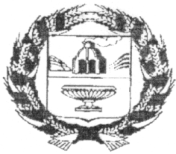 АДМИНИСТРАЦИЯ НОВОМОНОШКИНСКОГО СЕЛЬСОВЕТАЗАРИНСКОГО РАЙОНА АЛТАЙСКОГО КРАЯПОСТАНОВЛЕНИЕ    22.03.2018								                              № 7с. Новомоношкино В соответствии со ст. 2 Федерального закона от 27.07.2010 № 210-ФЗ «Об организации предоставления государственных и муниципальных услуг», ст. 14 Федерального закона от 06.10.2003 № 131-ФЗ «Об общих принципах организации местного самоуправления в Российской Федерации» (в редакции Федерального закона от 27.05.2014 № 136-ФЗ)ПОСТАНОВЛЯЮ:1. Признать утратившим силу  постановление администрации  Новомоношкинкого сельсовета  от 08.09.2016 № 23 «Об утверждении административного регламента предоставления муниципальной услуги «Предоставление жилого помещения муниципального специализированного жилищного фонда» на территории муниципального образования  Новомоношкинский сельсовет Заринского  района Алтайского края.2.  Данное постановление  обнародовать в установленном порядке.3.  Контроль за исполнением настоящего постановления оставляю за собой.Глава Администрации сельсовета						А.С. Тымко О признании утратившим силу постановления администрации Новомоношкинского сельсовета  от 08.09.2016 № 23 «Об утверждении административного регламента предоставления муниципальной услуги «Предоставление жилого помещения муниципального специализированного жилищного фонда» на территории муниципального образования  Новомоношкинский сельсовет Заринского  района Алтайского края»